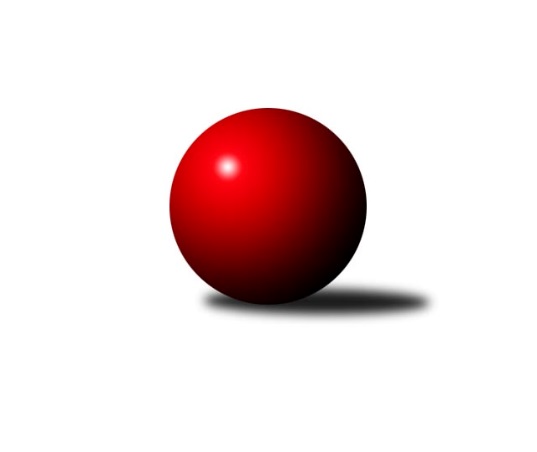 Č.18Ročník 2013/2014	15.2.2014Nejlepšího výkonu v tomto kole: 2779 dosáhlo družstvo: TJ  Odry ˝A˝Severomoravská divize 2013/2014Výsledky 18. kolaSouhrnný přehled výsledků:SKK Ostrava B	- TJ Opava ˝C˝	14:2	2410:2354		15.2.KK Lipník nad Bečvou ˝A˝	- TJ Opava ˝B˝	14:2	2447:2315		15.2.TJ  Odry ˝A˝	- TJ Horní Benešov ˝B˝	14:2	2779:2599		15.2.TJ Pozemstav Prostějov	- KK Hranice ˝A˝	8:8	2587:2625		15.2.TJ Sokol Chvalíkovice ˝A˝	- SKK Jeseník ˝A˝	14:2	2598:2484		15.2.KK Minerva Opava ˝A˝	- TJ Sokol Sedlnice ˝A˝	10:6	2571:2554		15.2.TJ Jiskra Rýmařov ˝A˝	- Sokol Přemyslovice ˝B˝	12:4	2588:2466		15.2.Tabulka družstev:	1.	TJ Sokol Chvalíkovice ˝A˝	18	13	1	4	189 : 99 	 	 2585	27	2.	TJ  Odry ˝A˝	18	13	1	4	184 : 104 	 	 2555	27	3.	TJ Jiskra Rýmařov ˝A˝	18	11	3	4	170 : 118 	 	 2526	25	4.	SKK Jeseník ˝A˝	18	11	1	6	163 : 125 	 	 2585	23	5.	TJ Pozemstav Prostějov	18	9	1	8	147 : 141 	 	 2497	19	6.	KK Hranice ˝A˝	18	8	2	8	144 : 144 	 	 2526	18	7.	TJ Horní Benešov ˝B˝	18	9	0	9	138 : 150 	 	 2571	18	8.	TJ Sokol Sedlnice ˝A˝	18	8	1	9	152 : 136 	 	 2549	17	9.	KK Lipník nad Bečvou ˝A˝	18	8	1	9	140 : 148 	 	 2457	17	10.	KK Minerva Opava ˝A˝	18	8	0	10	136 : 152 	 	 2552	16	11.	Sokol Přemyslovice ˝B˝	18	6	1	11	126 : 162 	 	 2505	13	12.	TJ Opava ˝B˝	18	6	1	11	121 : 167 	 	 2520	13	13.	SKK Ostrava B	18	5	1	12	110 : 178 	 	 2446	11	14.	TJ Opava ˝C˝	18	3	2	13	96 : 192 	 	 2445	8Podrobné výsledky kola:	 SKK Ostrava B	2410	14:2	2354	TJ Opava ˝C˝	Tomáš Polášek	 	 211 	 207 		418 	 2:0 	 405 	 	212 	 193		Karel Škrobánek	Jan Polášek	 	 201 	 196 		397 	 2:0 	 393 	 	192 	 201		Rudolf Tvrdoň	Zdeněk Kuna	 	 189 	 212 		401 	 2:0 	 388 	 	188 	 200		Dana Lamichová	Lenka Pouchlá	 	 223 	 189 		412 	 2:0 	 404 	 	204 	 200		Michal Blažek	Jiří Koloděj	 	 186 	 205 		391 	 0:2 	 396 	 	199 	 197		Petr Schwalbe	Daneš Šodek	 	 194 	 197 		391 	 2:0 	 368 	 	187 	 181		Tomáš Valíčekrozhodčí: Nejlepší výkon utkání: 418 - Tomáš Polášek	 KK Lipník nad Bečvou ˝A˝	2447	14:2	2315	TJ Opava ˝B˝	Richard Štětka	 	 226 	 228 		454 	 2:0 	 380 	 	190 	 190		Vladimír Peter	Jana Kulhánková	 	 206 	 204 		410 	 2:0 	 371 	 	192 	 179		Josef Němec	Vilém Zeiner	 	 196 	 212 		408 	 2:0 	 397 	 	202 	 195		Maciej Basista	Vlastimila Kolářová	 	 187 	 185 		372 	 0:2 	 425 	 	194 	 231		Rudolf Haim	Petr Hendrych	 	 198 	 212 		410 	 2:0 	 383 	 	184 	 199		Pavel Kovalčík	Zdeněk Macháček	 	 195 	 198 		393 	 2:0 	 359 	 	167 	 192		Milan Jahnrozhodčí: Nejlepší výkon utkání: 454 - Richard Štětka	 TJ  Odry ˝A˝	2779	14:2	2599	TJ Horní Benešov ˝B˝	Stanislav Ovšák	 	 240 	 226 		466 	 0:2 	 483 	 	241 	 242		Martin Bilíček	Marek Frydrych	 	 229 	 220 		449 	 2:0 	 446 	 	224 	 222		Vladislav Pečinka	Miroslav Dimidenko	 	 221 	 246 		467 	 2:0 	 432 	 	199 	 233		Vlastimil Skopalík	Stanislava Ovšáková	 	 220 	 220 		440 	 2:0 	 414 	 	215 	 199		Michal Blažek	Karel Chlevišťan	 	 260 	 238 		498 	 2:0 	 442 	 	227 	 215		Petr Rak	Petr Dvorský	 	 225 	 234 		459 	 2:0 	 382 	 	198 	 184		Petr Dankovičrozhodčí: Nejlepší výkon utkání: 498 - Karel Chlevišťan	 TJ Pozemstav Prostějov	2587	8:8	2625	KK Hranice ˝A˝	František Tokoš	 	 217 	 225 		442 	 2:0 	 426 	 	197 	 229		František Opravil	Josef Čapka	 	 207 	 206 		413 	 0:2 	 464 	 	231 	 233		Dalibor Vinklar	Tomáš Fraus	 	 229 	 213 		442 	 2:0 	 418 	 	215 	 203		Vladimír Hudec	Josef Jurda	 	 195 	 207 		402 	 0:2 	 445 	 	225 	 220		Petr Pavelka	Miroslav Plachý	 	 203 	 242 		445 	 2:0 	 441 	 	220 	 221		Jiří Terrich	Eva Růžičková	 	 227 	 216 		443 	 2:0 	 431 	 	205 	 226		Anna Ledvinovározhodčí: Nejlepší výkon utkání: 464 - Dalibor Vinklar	 TJ Sokol Chvalíkovice ˝A˝	2598	14:2	2484	SKK Jeseník ˝A˝	David Hendrych	 	 219 	 214 		433 	 2:0 	 410 	 	192 	 218		Zdeněk Janoud	Vladimír Kostka	 	 199 	 211 		410 	 2:0 	 396 	 	197 	 199		Petr Šulák	Jakub Hendrych	 	 222 	 223 		445 	 2:0 	 390 	 	197 	 193		Jiří Vrba	Radek Hendrych	 	 213 	 217 		430 	 0:2 	 433 	 	199 	 234		Václav Smejkal	Aleš Staněk	 	 245 	 211 		456 	 2:0 	 437 	 	234 	 203		Jiří Fárek	Vladimír Valenta	 	 205 	 219 		424 	 2:0 	 418 	 	206 	 212		Josef Toušrozhodčí: Nejlepší výkon utkání: 456 - Aleš Staněk	 KK Minerva Opava ˝A˝	2571	10:6	2554	TJ Sokol Sedlnice ˝A˝	Pavel Martinec	 	 205 	 218 		423 	 0:2 	 440 	 	224 	 216		Renáta Janyšková	Aleš Fischer	 	 230 	 223 		453 	 2:0 	 395 	 	196 	 199		Michaela Tobolová	Josef Plšek	 	 191 	 195 		386 	 0:2 	 432 	 	220 	 212		Zdeněk Skala	Luděk Slanina	 	 221 	 207 		428 	 2:0 	 409 	 	209 	 200		Adam Chvostek	Tomáš Slavík	 	 218 	 232 		450 	 2:0 	 411 	 	205 	 206		Jan Stuchlík	Vladimír Heiser	 	 212 	 219 		431 	 0:2 	 467 	 	213 	 254		Milan Janyškarozhodčí: Nejlepší výkon utkání: 467 - Milan Janyška	 TJ Jiskra Rýmařov ˝A˝	2588	12:4	2466	Sokol Přemyslovice ˝B˝	Josef Pilatík	 	 224 	 219 		443 	 2:0 	 395 	 	193 	 202		Jiří Kankovský	Josef Matušek	 	 203 	 209 		412 	 0:2 	 430 	 	213 	 217		Miroslav Ondrouch	Jaroslav Tezzele	 	 220 	 238 		458 	 2:0 	 397 	 	194 	 203		Milan Dvorský	Věra Tomanová	 	 219 	 202 		421 	 0:2 	 427 	 	211 	 216		Marcela Jurníčková	Ladislav Janáč	 	 215 	 199 		414 	 2:0 	 386 	 	178 	 208		Jan Sedláček	Milan Dědáček	 	 215 	 225 		440 	 2:0 	 431 	 	214 	 217		Zdeněk Grulichrozhodčí: Nejlepší výkon utkání: 458 - Jaroslav TezzelePořadí jednotlivců:	jméno hráče	družstvo	celkem	plné	dorážka	chyby	poměr kuž.	Maximum	1.	Michal Klich 	TJ Horní Benešov ˝B˝	447.61	301.8	145.8	2.7	7/10	(485)	2.	Aleš Staněk 	TJ Sokol Chvalíkovice ˝A˝	447.60	298.1	149.5	4.2	8/9	(476)	3.	Josef Touš 	SKK Jeseník ˝A˝	447.09	298.5	148.6	1.7	10/10	(511)	4.	Karel Chlevišťan 	TJ  Odry ˝A˝	446.15	300.4	145.8	1.8	8/9	(498)	5.	Milan Janyška 	TJ Sokol Sedlnice ˝A˝	445.10	297.7	147.4	2.4	10/10	(486)	6.	Stanislava Ovšáková 	TJ  Odry ˝A˝	443.23	296.6	146.7	3.8	9/9	(483)	7.	Tomáš Slavík 	KK Minerva Opava ˝A˝	441.30	298.4	142.9	2.8	10/10	(471)	8.	Anna Ledvinová 	KK Hranice ˝A˝	439.22	294.4	144.9	3.0	10/10	(476)	9.	Dalibor Vinklar 	KK Hranice ˝A˝	438.15	292.6	145.6	5.2	9/10	(478)	10.	Zdeněk Grulich 	Sokol Přemyslovice ˝B˝	437.04	296.2	140.8	4.2	9/10	(470)	11.	David Hendrych 	TJ Sokol Chvalíkovice ˝A˝	436.90	295.3	141.6	2.6	9/9	(461)	12.	Milan Dědáček 	TJ Jiskra Rýmařov ˝A˝	436.79	289.4	147.4	1.9	9/10	(472)	13.	Martin Bilíček 	TJ Horní Benešov ˝B˝	434.41	295.0	139.4	4.5	7/10	(483)	14.	Vladislav Pečinka 	TJ Horní Benešov ˝B˝	433.68	294.6	139.1	5.0	10/10	(480)	15.	Vlastimil Skopalík 	TJ Horní Benešov ˝B˝	433.22	289.7	143.5	5.4	9/10	(465)	16.	Jan Stuchlík 	TJ Sokol Sedlnice ˝A˝	431.93	292.9	139.0	5.6	7/10	(457)	17.	Václav Smejkal 	SKK Jeseník ˝A˝	431.63	291.6	140.0	3.2	10/10	(471)	18.	Martin Zaoral 	TJ Pozemstav Prostějov	431.40	289.7	141.7	5.5	7/9	(469)	19.	Zdeněk Janoud 	SKK Jeseník ˝A˝	431.08	299.8	131.2	5.1	10/10	(470)	20.	Jaroslav Tezzele 	TJ Jiskra Rýmařov ˝A˝	430.96	296.3	134.7	4.1	10/10	(466)	21.	Petr Dvorský 	TJ  Odry ˝A˝	430.90	286.6	144.3	2.6	8/9	(482)	22.	Zdeněk Macháček 	KK Lipník nad Bečvou ˝A˝	430.60	290.1	140.5	3.7	9/9	(478)	23.	Vladimír Peter 	TJ Opava ˝B˝	429.07	288.8	140.3	4.3	9/9	(494)	24.	Vladimír Valenta 	TJ Sokol Chvalíkovice ˝A˝	428.77	293.8	134.9	5.6	9/9	(464)	25.	Luděk Slanina 	KK Minerva Opava ˝A˝	428.56	291.2	137.4	4.1	10/10	(468)	26.	Marek Frydrych 	TJ  Odry ˝A˝	428.46	295.7	132.8	3.9	8/9	(513)	27.	Adam Chvostek 	TJ Sokol Sedlnice ˝A˝	428.45	293.1	135.3	5.5	10/10	(464)	28.	Aleš Fischer 	KK Minerva Opava ˝A˝	427.08	293.7	133.4	5.0	9/10	(478)	29.	Eva Růžičková 	TJ Pozemstav Prostějov	427.03	290.3	136.8	5.5	9/9	(468)	30.	Petr Pavelka 	KK Hranice ˝A˝	426.44	297.0	129.5	6.1	10/10	(461)	31.	Radek Hendrych 	TJ Sokol Chvalíkovice ˝A˝	425.64	293.7	131.9	5.0	9/9	(452)	32.	Rudolf Haim 	TJ Opava ˝B˝	425.32	287.0	138.4	5.0	8/9	(471)	33.	Richard Štětka 	KK Lipník nad Bečvou ˝A˝	425.16	292.6	132.5	4.2	7/9	(455)	34.	Pavel Martinec 	KK Minerva Opava ˝A˝	424.99	289.5	135.5	3.7	10/10	(475)	35.	Petr Dankovič 	TJ Horní Benešov ˝B˝	424.40	289.8	134.6	5.5	10/10	(473)	36.	Pavel Kovalčík 	TJ Opava ˝B˝	424.04	285.7	138.4	4.8	7/9	(474)	37.	Jiří Fárek 	SKK Jeseník ˝A˝	423.61	294.7	128.9	4.7	7/10	(475)	38.	Karel Škrobánek 	TJ Opava ˝C˝	423.10	293.2	129.9	5.4	10/10	(461)	39.	Petr Hendrych 	TJ Opava ˝B˝	423.03	286.6	136.5	4.6	6/9	(449)	40.	Lenka Pouchlá 	SKK Ostrava B	422.51	291.7	130.8	4.1	9/9	(458)	41.	Petr Rak 	TJ Horní Benešov ˝B˝	422.35	288.2	134.2	4.1	9/10	(469)	42.	Jakub Hendrych 	TJ Sokol Chvalíkovice ˝A˝	422.31	295.0	127.3	4.9	8/9	(449)	43.	Jaroslav Chvostek 	TJ Sokol Sedlnice ˝A˝	421.41	287.7	133.7	4.9	8/10	(445)	44.	Věra Tomanová 	TJ Jiskra Rýmařov ˝A˝	421.06	287.5	133.6	3.6	9/10	(464)	45.	Vladimír Kostka 	TJ Sokol Chvalíkovice ˝A˝	420.93	286.8	134.1	6.6	7/9	(464)	46.	Petr Šulák 	SKK Jeseník ˝A˝	420.83	288.8	132.0	5.0	9/10	(460)	47.	Maciej Basista 	TJ Opava ˝B˝	420.31	287.2	133.1	5.7	9/9	(472)	48.	Josef Jurda 	TJ Pozemstav Prostějov	419.90	287.0	132.9	3.7	6/9	(458)	49.	Josef Čapka 	TJ Pozemstav Prostějov	419.83	299.6	120.2	8.0	8/9	(481)	50.	František Opravil 	KK Hranice ˝A˝	419.62	293.4	126.2	5.3	9/10	(446)	51.	Roman Rolenc 	TJ Pozemstav Prostějov	419.10	288.6	130.5	5.2	6/9	(469)	52.	Zdeněk Skala 	TJ Sokol Sedlnice ˝A˝	418.72	286.5	132.2	3.8	8/10	(439)	53.	Jiří Vrba 	SKK Jeseník ˝A˝	418.35	287.2	131.2	5.1	9/10	(439)	54.	Jan Sedláček 	Sokol Přemyslovice ˝B˝	418.10	286.1	132.0	5.0	9/10	(488)	55.	Zdeněk Chlopčík 	KK Minerva Opava ˝A˝	417.87	289.9	128.0	4.4	9/10	(459)	56.	Miroslav Ondrouch 	Sokol Přemyslovice ˝B˝	417.72	290.1	127.6	6.2	9/10	(465)	57.	Miroslav Plachý 	TJ Pozemstav Prostějov	417.39	287.5	129.8	6.9	8/9	(474)	58.	Milan Jahn 	TJ Opava ˝B˝	416.94	278.9	138.0	4.4	8/9	(492)	59.	Josef Matušek 	TJ Jiskra Rýmařov ˝A˝	416.93	287.0	130.0	5.8	10/10	(448)	60.	Martin Juřica 	TJ Sokol Sedlnice ˝A˝	416.31	294.6	121.7	7.8	7/10	(439)	61.	Miroslav Dimidenko 	TJ  Odry ˝A˝	416.03	284.5	131.6	4.0	8/9	(467)	62.	František Tokoš 	TJ Pozemstav Prostějov	416.00	286.7	129.3	7.9	6/9	(462)	63.	Jiří Šoupal 	Sokol Přemyslovice ˝B˝	415.36	290.7	124.6	6.6	7/10	(443)	64.	Dominik Böhm 	SKK Ostrava B	414.95	293.2	121.7	7.1	7/9	(465)	65.	Josef Pilatík 	TJ Jiskra Rýmařov ˝A˝	414.70	280.3	134.4	5.8	9/10	(467)	66.	Dana Lamichová 	TJ Opava ˝C˝	414.56	286.4	128.2	6.2	10/10	(465)	67.	Milan Dvorský 	Sokol Přemyslovice ˝B˝	414.09	288.9	125.2	7.3	10/10	(463)	68.	Pavel Močár 	Sokol Přemyslovice ˝B˝	413.62	284.4	129.2	7.7	7/10	(473)	69.	Zdeněk Macháček 	KK Lipník nad Bečvou ˝A˝	413.10	287.5	125.5	5.7	7/9	(458)	70.	Tomáš Valíček 	TJ Opava ˝C˝	412.83	286.5	126.4	7.1	10/10	(457)	71.	Petr Hendrych 	KK Lipník nad Bečvou ˝A˝	411.47	284.7	126.8	6.0	9/9	(459)	72.	Tomáš Polášek 	SKK Ostrava B	410.02	278.7	131.3	6.1	9/9	(447)	73.	Stanislav Ovšák 	TJ  Odry ˝A˝	408.11	288.6	119.5	7.4	8/9	(475)	74.	Rudolf Tvrdoň 	TJ Opava ˝C˝	405.14	283.3	121.9	7.9	10/10	(450)	75.	Jan Pavlosek 	SKK Ostrava B	404.53	286.3	118.3	7.2	6/9	(429)	76.	Jaroslav Heblák 	TJ Jiskra Rýmařov ˝A˝	402.97	285.8	117.2	10.8	8/10	(446)	77.	Josef Němec 	TJ Opava ˝B˝	401.42	274.9	126.5	6.0	8/9	(456)	78.	Miroslav Složil 	SKK Ostrava B	401.00	280.5	120.5	7.3	7/9	(438)	79.	Zdeněk Kuna 	SKK Ostrava B	396.54	280.1	116.4	6.9	8/9	(428)	80.	Jana Tvrdoňová 	TJ Opava ˝C˝	396.14	280.5	115.6	7.9	7/10	(438)	81.	Vilém Zeiner 	KK Lipník nad Bečvou ˝A˝	395.57	282.8	112.8	10.4	7/9	(423)	82.	Josef Plšek 	KK Minerva Opava ˝A˝	391.98	277.7	114.3	7.9	7/10	(441)	83.	Jaroslav Ledvina 	KK Hranice ˝A˝	391.25	280.1	111.1	9.1	7/10	(434)	84.	Petr Schwalbe 	TJ Opava ˝C˝	380.98	274.9	106.0	11.2	7/10	(413)		Rostislav Cundrla 	SKK Jeseník ˝A˝	460.00	312.5	147.5	2.0	2/10	(481)		Vojtěch Rozkopal 	TJ  Odry ˝A˝	457.00	297.0	160.0	0.0	1/9	(457)		Veronika Poláčková 	TJ Sokol Sedlnice ˝A˝	456.00	289.0	167.0	5.0	1/10	(456)		Jaromír Hendrych ml. 	TJ Horní Benešov ˝B˝	450.00	297.0	153.0	3.0	1/10	(450)		Jiří Vrba 	SKK Jeseník ˝A˝	446.67	306.3	140.3	3.3	3/10	(459)		Vladimír Heiser 	KK Minerva Opava ˝A˝	445.40	298.5	146.9	1.9	5/10	(468)		Michal Vavrák 	TJ Horní Benešov ˝B˝	443.00	292.0	151.0	8.0	1/10	(443)		Renáta Janyšková 	TJ Sokol Sedlnice ˝A˝	440.00	306.0	134.0	6.0	1/10	(440)		Luděk Zeman 	TJ Horní Benešov ˝B˝	439.50	311.5	128.0	8.5	1/10	(447)		Ladislav Janáč 	TJ Jiskra Rýmařov ˝A˝	438.25	296.2	142.1	3.6	5/10	(461)		Jaroslav Tobola 	TJ Sokol Sedlnice ˝A˝	436.00	296.9	139.1	4.9	4/10	(476)		Rostislav Kletenský 	TJ Sokol Sedlnice ˝A˝	435.00	298.5	136.5	4.0	2/10	(449)		Roman Beinhauer 	TJ Sokol Chvalíkovice ˝A˝	434.20	295.5	138.7	3.5	5/9	(451)		Barbora Janyšková 	TJ Sokol Sedlnice ˝A˝	424.00	311.0	113.0	5.0	1/10	(424)		Oldřich Pajchl 	Sokol Přemyslovice ˝B˝	423.00	300.0	123.0	8.0	1/10	(423)		Michal Blažek 	TJ Opava ˝C˝	421.31	295.8	125.5	6.9	6/10	(459)		Dominika Vinklarová 	KK Hranice ˝A˝	421.25	286.8	134.5	4.0	2/10	(432)		Dominik Chovanec 	KK Minerva Opava ˝A˝	420.00	293.0	127.0	4.5	2/10	(429)		Tomáš Fraus 	TJ Pozemstav Prostějov	418.78	296.7	122.1	7.1	3/9	(473)		David Mrkvica 	TJ Sokol Sedlnice ˝A˝	417.00	270.0	147.0	11.0	1/10	(417)		Jitka Szczyrbová 	KK Lipník nad Bečvou ˝A˝	416.75	287.3	129.5	5.4	4/9	(469)		Jiří Koloděj 	SKK Ostrava B	416.67	281.7	135.0	3.7	3/9	(441)		Pavel Černohous 	TJ Pozemstav Prostějov	416.00	300.0	116.0	7.0	1/9	(416)		Michal Blažek 	TJ Horní Benešov ˝B˝	415.56	284.9	130.6	4.8	6/10	(444)		Petr Kozák 	TJ Horní Benešov ˝B˝	415.00	291.0	124.0	4.0	1/10	(415)		Jan Polášek 	SKK Ostrava B	414.25	285.0	129.3	5.5	2/9	(433)		Jiří Terrich 	KK Hranice ˝A˝	412.17	286.0	126.2	6.2	6/10	(441)		Jiří Kankovský 	Sokol Přemyslovice ˝B˝	412.05	289.0	123.1	6.7	5/10	(442)		Vladimír Hudec 	KK Hranice ˝A˝	411.54	290.6	121.0	7.6	6/10	(445)		Josef Schwarz 	KK Hranice ˝A˝	411.50	289.0	122.5	10.0	2/10	(421)		Iveta Babincová 	TJ  Odry ˝A˝	410.50	289.5	121.0	10.5	1/9	(412)		Lukáš Sedláček 	Sokol Přemyslovice ˝B˝	410.33	290.0	120.3	7.7	3/10	(432)		Jana Frydrychová 	TJ  Odry ˝A˝	409.70	296.1	113.6	9.1	4/9	(481)		Marcela Jurníčková 	Sokol Přemyslovice ˝B˝	408.33	282.7	125.7	8.0	3/10	(427)		Daneš Šodek 	SKK Ostrava B	405.76	274.1	131.6	5.8	5/9	(440)		Štěpán Charník 	TJ Jiskra Rýmařov ˝A˝	404.00	287.0	117.0	7.0	1/10	(404)		Ladislav Mandák 	KK Lipník nad Bečvou ˝A˝	402.50	278.0	124.5	8.0	2/9	(407)		Vlastimila Kolářová 	KK Lipník nad Bečvou ˝A˝	401.17	283.0	118.2	7.5	5/9	(435)		Josef Grulich 	Sokol Přemyslovice ˝B˝	397.00	283.0	114.0	5.0	1/10	(397)		Jan Stískal 	TJ Pozemstav Prostějov	395.50	287.0	108.5	10.3	2/9	(427)		Michaela Tobolová 	TJ Sokol Sedlnice ˝A˝	395.00	298.0	97.0	14.0	1/10	(395)		Martin Zavacký 	SKK Jeseník ˝A˝	394.50	273.0	121.5	9.5	1/10	(405)		Jiří Kolář 	KK Lipník nad Bečvou ˝A˝	394.25	278.8	115.5	10.3	4/9	(441)		Lubomír Škrobánek 	TJ Opava ˝C˝	394.00	289.0	105.0	8.0	1/10	(394)		Antonín Hendrych 	TJ Sokol Chvalíkovice ˝A˝	393.00	277.0	116.0	6.0	1/9	(393)		Stanislav Brejcha 	TJ Sokol Sedlnice ˝A˝	391.50	274.5	117.0	4.5	1/10	(405)		Jana Kulhánková 	KK Lipník nad Bečvou ˝A˝	391.50	278.5	113.0	9.0	1/9	(410)		Miroslav Setinský 	SKK Jeseník ˝A˝	391.00	275.0	116.0	10.0	1/10	(391)		Milan Franer 	TJ Opava ˝C˝	388.00	275.0	113.0	6.0	1/10	(388)		Jan Špalek 	KK Lipník nad Bečvou ˝A˝	386.75	273.5	113.3	9.3	4/9	(395)		Miroslav Futerko 	SKK Ostrava B	386.00	266.0	120.0	5.0	1/9	(386)		Stanislav Feike 	TJ Pozemstav Prostějov	384.25	282.8	101.5	11.0	2/9	(411)		Milan Smékal 	Sokol Přemyslovice ˝B˝	383.00	259.0	124.0	11.0	1/10	(383)		Libor Tkáč 	SKK Ostrava B	382.50	274.0	108.5	7.0	1/9	(383)		Jan Šebek 	TJ  Odry ˝A˝	380.50	263.0	117.5	8.0	2/9	(419)		David Juřica 	TJ Sokol Sedlnice ˝A˝	380.00	276.0	104.0	12.0	1/10	(380)		Jaroslav Koppa 	KK Lipník nad Bečvou ˝A˝	379.75	271.5	108.3	12.5	2/9	(382)		Romana Valová 	TJ Jiskra Rýmařov ˝A˝	373.00	284.0	89.0	8.0	1/10	(373)		Martin Sekanina 	KK Lipník nad Bečvou ˝A˝	358.00	264.0	94.0	12.0	1/9	(358)		Jakub Telařík 	TJ Sokol Sedlnice ˝A˝	348.00	268.5	79.5	17.5	2/10	(363)		Petr Šebestík 	SKK Ostrava B	347.00	246.0	101.0	16.0	1/9	(347)		Karel Michalka 	TJ Opava ˝C˝	346.00	232.0	114.0	9.0	1/10	(346)Sportovně technické informace:Starty náhradníků:registrační číslo	jméno a příjmení 	datum startu 	družstvo	číslo startu
Hráči dopsaní na soupisku:registrační číslo	jméno a příjmení 	datum startu 	družstvo	Program dalšího kola:19. kolo22.2.2014	so	9:00	TJ Sokol Sedlnice ˝A˝ - TJ Sokol Chvalíkovice ˝A˝	22.2.2014	so	9:00	KK Hranice ˝A˝ - TJ  Odry ˝A˝	22.2.2014	so	9:00	TJ Opava ˝B˝ - TJ Opava ˝C˝	22.2.2014	so	10:00	TJ Jiskra Rýmařov ˝A˝ - SKK Ostrava B	22.2.2014	so	10:00	SKK Jeseník ˝A˝ - TJ Pozemstav Prostějov	22.2.2014	so	15:30	Sokol Přemyslovice ˝B˝ - KK Minerva Opava ˝A˝	22.2.2014	so	16:30	TJ Horní Benešov ˝B˝ - KK Lipník nad Bečvou ˝A˝	Nejlepší šestka kola - absolutněNejlepší šestka kola - absolutněNejlepší šestka kola - absolutněNejlepší šestka kola - absolutněNejlepší šestka kola - dle průměru kuželenNejlepší šestka kola - dle průměru kuželenNejlepší šestka kola - dle průměru kuželenNejlepší šestka kola - dle průměru kuželenNejlepší šestka kola - dle průměru kuželenPočetJménoNázev týmuVýkonPočetJménoNázev týmuPrůměr (%)Výkon7xKarel ChlevišťanTJ Odry4984xKarel ChlevišťanTJ Odry113.974983xMartin BilíčekHorní Benešov B4833xRichard ŠtětkaKK Lipník A112.284547xMilan JanyškaSedlnice A4673xAleš StaněkChvalíkov. A111.724561xMiroslav DimidenkoTJ Odry4672xMartin BilíčekHorní Benešov B110.544832xStanislav OvšákTJ Odry4661xJakub HendrychChvalíkov. A109.034452xDalibor VinklarHranice A4642xJaroslav TezzeleRýmařov A107.9458